■開催日時　　令和５年２月9日（木）14：00～16：30（受付13：30～）■会　　場　　愛媛県建設会館６階大会議室　　　　　　　松山市二番町４丁目4-4■参 加 費　　無　料　　■CPD認定　　２単位(予定）■申込方法　　下記申込書に記載いただき、窓口・FAX・メールのいずれかでご提出下さい。　　　　　　　申込確認後、受付番号を発行し返信いたします。申 込 書　申込期限　令和5年２月2日（木）まで　SDGsセミナー「SDGsの推進と地域材を活かした建築物」のご案内ﾌ ﾘ ｶ ﾞﾅ参加者氏名TELFAXE-MAIL　　　　　　　　　　　　　　　@　　　　　　　　　　　　　　　@　　　　　　　　　　　　　　　@　　　　　　　　　　　　　　　@　　　　　　　　　　　　　　　@建築士事務所名又は勤務先建築士事務所名又は勤務先事前質問やコメントがあれば記載してください。事前質問やコメントがあれば記載してください。12桁又は11桁のCPD番号（又は建築士登録番号）12桁又は11桁のCPD番号（又は建築士登録番号）＜受講にあたっての注意事項＞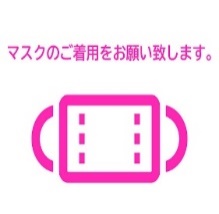 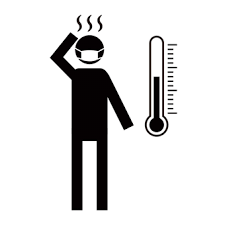 ■ 新型コロナウイルス感染予防対策 当日はマスクを着用して下さい。 当日発熱や体調の優れない方は受講をご遠慮下さい。 その際、当協会へご連絡下さい。＜受講にあたっての注意事項＞■ 新型コロナウイルス感染予防対策 当日はマスクを着用して下さい。 当日発熱や体調の優れない方は受講をご遠慮下さい。 その際、当協会へご連絡下さい。＜受講にあたっての注意事項＞■ 新型コロナウイルス感染予防対策 当日はマスクを着用して下さい。 当日発熱や体調の優れない方は受講をご遠慮下さい。 その際、当協会へご連絡下さい。＜受講にあたっての注意事項＞■ 新型コロナウイルス感染予防対策 当日はマスクを着用して下さい。 当日発熱や体調の優れない方は受講をご遠慮下さい。 その際、当協会へご連絡下さい。＜受講にあたっての注意事項＞■ 新型コロナウイルス感染予防対策 当日はマスクを着用して下さい。 当日発熱や体調の優れない方は受講をご遠慮下さい。 その際、当協会へご連絡下さい。受付番号※事務局使用欄※＜受講にあたっての注意事項＞■ 新型コロナウイルス感染予防対策 当日はマスクを着用して下さい。 当日発熱や体調の優れない方は受講をご遠慮下さい。 その際、当協会へご連絡下さい。＜受講にあたっての注意事項＞■ 新型コロナウイルス感染予防対策 当日はマスクを着用して下さい。 当日発熱や体調の優れない方は受講をご遠慮下さい。 その際、当協会へご連絡下さい。＜受講にあたっての注意事項＞■ 新型コロナウイルス感染予防対策 当日はマスクを着用して下さい。 当日発熱や体調の優れない方は受講をご遠慮下さい。 その際、当協会へご連絡下さい。＜受講にあたっての注意事項＞■ 新型コロナウイルス感染予防対策 当日はマスクを着用して下さい。 当日発熱や体調の優れない方は受講をご遠慮下さい。 その際、当協会へご連絡下さい。＜受講にあたっての注意事項＞■ 新型コロナウイルス感染予防対策 当日はマスクを着用して下さい。 当日発熱や体調の優れない方は受講をご遠慮下さい。 その際、当協会へご連絡下さい。＜受講にあたっての注意事項＞■ 新型コロナウイルス感染予防対策 当日はマスクを着用して下さい。 当日発熱や体調の優れない方は受講をご遠慮下さい。 その際、当協会へご連絡下さい。＜受講にあたっての注意事項＞■ 新型コロナウイルス感染予防対策 当日はマスクを着用して下さい。 当日発熱や体調の優れない方は受講をご遠慮下さい。 その際、当協会へご連絡下さい。＜受講にあたっての注意事項＞■ 新型コロナウイルス感染予防対策 当日はマスクを着用して下さい。 当日発熱や体調の優れない方は受講をご遠慮下さい。 その際、当協会へご連絡下さい。＜受講にあたっての注意事項＞■ 新型コロナウイルス感染予防対策 当日はマスクを着用して下さい。 当日発熱や体調の優れない方は受講をご遠慮下さい。 その際、当協会へご連絡下さい。＜受講にあたっての注意事項＞■ 新型コロナウイルス感染予防対策 当日はマスクを着用して下さい。 当日発熱や体調の優れない方は受講をご遠慮下さい。 その際、当協会へご連絡下さい。令和 　　年　 　月　 　日申込・問合せ先　（一社）愛媛県建築士事務所協会　松山市二番町４丁目１－５ 建築士会館3階TEL ：（089）945－5200　　FAX ：（089）945－5318　MAIL：info@ehimekai.com申込・問合せ先　（一社）愛媛県建築士事務所協会　松山市二番町４丁目１－５ 建築士会館3階TEL ：（089）945－5200　　FAX ：（089）945－5318　MAIL：info@ehimekai.com申込・問合せ先　（一社）愛媛県建築士事務所協会　松山市二番町４丁目１－５ 建築士会館3階TEL ：（089）945－5200　　FAX ：（089）945－5318　MAIL：info@ehimekai.com申込・問合せ先　（一社）愛媛県建築士事務所協会　松山市二番町４丁目１－５ 建築士会館3階TEL ：（089）945－5200　　FAX ：（089）945－5318　MAIL：info@ehimekai.com申込・問合せ先　（一社）愛媛県建築士事務所協会　松山市二番町４丁目１－５ 建築士会館3階TEL ：（089）945－5200　　FAX ：（089）945－5318　MAIL：info@ehimekai.com申込・問合せ先　（一社）愛媛県建築士事務所協会　松山市二番町４丁目１－５ 建築士会館3階TEL ：（089）945－5200　　FAX ：（089）945－5318　MAIL：info@ehimekai.com